ESTADO DO RIO DE JANEIRO                                      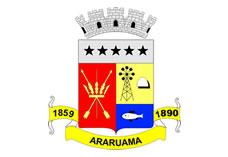 Prefeitura Municipal de Araruama	Secretaria Municipal de AdministraçãoERRATAPortaria Seadm nº 293/2010 em nome do servidor  Marcio de Paula Brilho, Oficial Administrativo II, matrícula nº 699 de Licença Prêmio, onde se lê 01/03/1996 a 29/12/2012,leia-se 01/03/1996 a 29/022016.Registre-se. Publique-se. Cumpra-se.Gabinete da Secretária, 06 de junho de 2019.Martha PavãoSecretária Municipal de Administração Matrícula nº 9950469